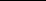 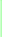 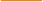 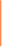 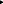 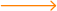 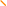 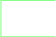 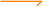 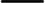 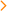 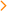 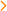 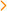 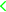 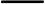 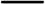 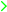 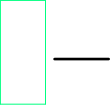 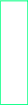 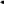 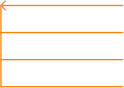 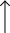 A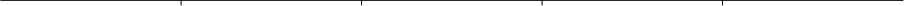 ADACAABAAAA554321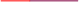 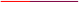 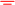 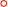 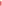 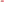 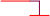 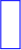 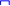 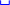 DDCC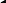 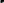 B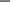 B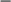 4 8 5 的时候才安装这部分的物料4 8 5 的时候才安装这部分的物料4 8 5 的时候才安装这部分的物料4 8 5 的时候才安装这部分的物料4 8 5 的时候才安装这部分的物料4 8 5 的时候才安装这部分的物料4 8 5 的时候才安装这部分的物料4 8 5 的时候才安装这部分的物料4 8 5 的时候才安装这部分的物料4 8 5 的时候才安装这部分的物料A4 8 5 的时候才安装这部分的物料4 8 5 的时候才安装这部分的物料4 8 5 的时候才安装这部分的物料4 8 5 的时候才安装这部分的物料4 8 5 的时候才安装这部分的物料4 8 5 的时候才安装这部分的物料4 8 5 的时候才安装这部分的物料4 8 5 的时候才安装这部分的物料4 8 5 的时候才安装这部分的物料4 8 5 的时候才安装这部分的物料A55432155443322211111D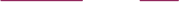 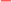 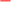 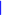 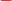 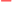 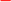 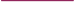 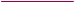 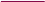 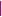 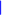 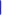 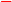 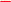 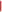 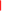 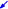 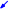 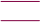 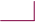 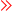 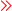 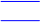 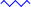 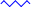 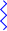 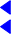 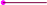 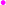 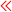 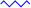 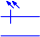 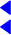 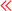 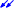 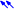 D2                                                               3.3VD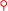 1              1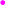 4                1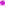 LEDD5R32              LINK42        LINK0D2                                                               3.3VD1              14                1LEDD5R32              LINK42        LINK0D2                                                               3.3VD1              14                1LEDD5R32              LINK42        LINK0D2                                                               3.3VD1              14                1LEDD5R32              LINK42        LINK0LINK4LINK0LINK4LINK0LINK4LINK0LINK4LINK0LINK4LINK0LINK4LINK0LINK4LINK0LINK4LINK0DCD2                                                               3.3VD1              14                1LEDD5R32              LINK42        LINK0D2                                                               3.3VD1              14                1LEDD5R32              LINK42        LINK0D2                                                               3.3VD1              14                1LEDD5R32              LINK42        LINK0D2                                                               3.3VD1              14                1LEDD5R32              LINK42        LINK0LINK4LINK0LINK4LINK0LINK4LINK0LINK4LINK0LINK4LINK0LINK4LINK0LINK4LINK0LINK4LINK0C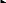 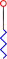 3.3VDR444.7K3.3VDR444.7K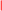 TP18 TP17PAD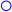 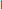 TP18 TP17PADTP18 TP17PADTP18 TP17PADTP18 TP17PADTP18 TP17PADTP18 TP17PADTP18 TP17PADTP18 TP17PADTP18 TP17PAD3.3VDR444.7K3.3VDR444.7KTP18 TP17PADTP18 TP17PADTP18 TP17PADTP18 TP17PADTP18 TP17PADTP18 TP17PADTP18 TP17PADTP18 TP17PADTP18 TP17PADTP18 TP17PADBSW2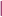 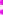 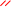 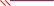 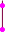 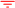 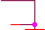 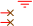 ST1114RGNDSW2ST1114RGNDSW2ST1114RGNDSW2ST1114RGNDSW2ST1114RGNDSW2ST1114RGNDSW2ST1114RGNDSW2ST1114RGNDSW2ST1114RGNDSW2ST1114RGNDSW2ST1114RGNDSW2ST1114RGNDBASW2ST1114RGNDSW2ST1114RGNDSW2ST1114RGNDSW2ST1114RGNDSW2ST1114RGNDSW2ST1114RGNDSW2ST1114RGNDSW2ST1114RGNDSW2ST1114RGNDSW2ST1114RGNDSW2ST1114RGNDSW2ST1114RGNDAAAATitleT260ST260ST260ST260SAASizeADocument  NumberLED_SCHDocument  NumberLED_SCHDocument  NumberLED_SCHRevV17AADate:               Tuesday, November 07, 2017Date:               Tuesday, November 07, 2017Date:               Tuesday, November 07, 2017Sheet             1             of           1Sheet             1             of           1A554433222111115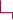 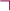 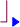 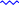 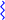 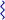 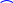 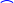 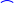 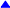 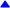 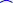 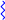 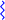 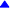 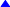 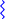 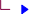 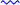 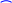 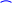 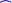 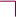 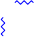 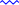 5DDTP1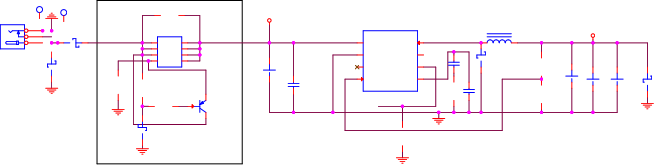 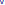 PADGNDVIN0R/NCD3                                                    AP9561GM(SOP8)1                      82                      73                      6B340A/SMD                                             S       DD4                                                              G       DU19R42100K/1%C116R431             Q810K/1%       B     C2N3906GNDD1836V过压保护GNDTP1PADGNDVIN0R/NCD3                                                    AP9561GM(SOP8)1                      82                      73                      6B340A/SMD                                             S       DD4                                                              G       DU19R42100K/1%C116R431             Q810K/1%       B     C2N3906GNDD1836V过压保护GNDTP1PADGNDVIN0R/NCD3                                                    AP9561GM(SOP8)1                      82                      73                      6B340A/SMD                                             S       DD4                                                              G       DU19R42100K/1%C116R431             Q810K/1%       B     C2N3906GNDD1836V过压保护GNDTP1PADGNDVIN0R/NCD3                                                    AP9561GM(SOP8)1                      82                      73                      6B340A/SMD                                             S       DD4                                                              G       DU19R42100K/1%C116R431             Q810K/1%       B     C2N3906GNDD1836V过压保护GNDTP1PADGNDVIN0R/NCD3                                                    AP9561GM(SOP8)1                      82                      73                      6B340A/SMD                                             S       DD4                                                              G       DU19R42100K/1%C116R431             Q810K/1%       B     C2N3906GNDD1836V过压保护GNDTP1PADGNDVIN0R/NCD3                                                    AP9561GM(SOP8)1                      82                      73                      6B340A/SMD                                             S       DD4                                                              G       DU19R42100K/1%C116R431             Q810K/1%       B     C2N3906GNDD1836V过压保护GNDTP1PADGNDVIN0R/NCD3                                                    AP9561GM(SOP8)1                      82                      73                      6B340A/SMD                                             S       DD4                                                              G       DU19R42100K/1%C116R431             Q810K/1%       B     C2N3906GNDD1836V过压保护GNDTP1PADGNDVIN0R/NCD3                                                    AP9561GM(SOP8)1                      82                      73                      6B340A/SMD                                             S       DD4                                                              G       DU19R42100K/1%C116R431             Q810K/1%       B     C2N3906GNDD1836V过压保护GNDTP1PADGNDVIN0R/NCD3                                                    AP9561GM(SOP8)1                      82                      73                      6B340A/SMD                                             S       DD4                                                              G       DU19R42100K/1%C116R431             Q810K/1%       B     C2N3906GNDD1836V过压保护GNDTP1PADGNDVIN0R/NCD3                                                    AP9561GM(SOP8)1                      82                      73                      6B340A/SMD                                             S       DD4                                                              G       DU19R42100K/1%C116R431             Q810K/1%       B     C2N3906GNDD1836V过压保护GNDTP1PADGNDVIN0R/NCD3                                                    AP9561GM(SOP8)1                      82                      73                      6B340A/SMD                                             S       DD4                                                              G       DU19R42100K/1%C116R431             Q810K/1%       B     C2N3906GNDD1836V过压保护GNDTP1PADGNDVIN0R/NCD3                                                    AP9561GM(SOP8)1                      82                      73                      6B340A/SMD                                             S       DD4                                                              G       DU19R42100K/1%C116R431             Q810K/1%       B     C2N3906GNDD1836V过压保护GNDTP1PADGNDVIN0R/NCD3                                                    AP9561GM(SOP8)1                      82                      73                      6B340A/SMD                                             S       DD4                                                              G       DU19R42100K/1%C116R431             Q810K/1%       B     C2N3906GNDD1836V过压保护GNDTP1PADGNDVIN0R/NCD3                                                    AP9561GM(SOP8)1                      82                      73                      6B340A/SMD                                             S       DD4                                                              G       DU19R42100K/1%C116R431             Q810K/1%       B     C2N3906GNDD1836V过压保护GNDDTP1PADGNDVIN0R/NCD3                                                    AP9561GM(SOP8)1                      82                      73                      6B340A/SMD                                             S       DD4                                                              G       DU19R42100K/1%C116R431             Q810K/1%       B     C2N3906GNDD1836V过压保护GNDTP1PADGNDVIN0R/NCD3                                                    AP9561GM(SOP8)1                      82                      73                      6B340A/SMD                                             S       DD4                                                              G       DU19R42100K/1%C116R431             Q810K/1%       B     C2N3906GNDD1836V过压保护GNDTP1PADGNDVIN0R/NCD3                                                    AP9561GM(SOP8)1                      82                      73                      6B340A/SMD                                             S       DD4                                                              G       DU19R42100K/1%C116R431             Q810K/1%       B     C2N3906GNDD1836V过压保护GNDTP1PADGNDVIN0R/NCD3                                                    AP9561GM(SOP8)1                      82                      73                      6B340A/SMD                                             S       DD4                                                              G       DU19R42100K/1%C116R431             Q810K/1%       B     C2N3906GNDD1836V过压保护GNDTP1PADGNDVIN0R/NCD3                                                    AP9561GM(SOP8)1                      82                      73                      6B340A/SMD                                             S       DD4                                                              G       DU19R42100K/1%C116R431             Q810K/1%       B     C2N3906GNDD1836V过压保护GNDTP1PADGNDVIN0R/NCD3                                                    AP9561GM(SOP8)1                      82                      73                      6B340A/SMD                                             S       DD4                                                              G       DU19R42100K/1%C116R431             Q810K/1%       B     C2N3906GNDD1836V过压保护GNDTP1PADGNDVIN0R/NCD3                                                    AP9561GM(SOP8)1                      82                      73                      6B340A/SMD                                             S       DD4                                                              G       DU19R42100K/1%C116R431             Q810K/1%       B     C2N3906GNDD1836V过压保护GNDTP1PADGNDVIN0R/NCD3                                                    AP9561GM(SOP8)1                      82                      73                      6B340A/SMD                                             S       DD4                                                              G       DU19R42100K/1%C116R431             Q810K/1%       B     C2N3906GNDD1836V过压保护GNDTP1PADGNDVIN0R/NCD3                                                    AP9561GM(SOP8)1                      82                      73                      6B340A/SMD                                             S       DD4                                                              G       DU19R42100K/1%C116R431             Q810K/1%       B     C2N3906GNDD1836V过压保护GNDTP1PADGNDVIN0R/NCD3                                                    AP9561GM(SOP8)1                      82                      73                      6B340A/SMD                                             S       DD4                                                              G       DU19R42100K/1%C116R431             Q810K/1%       B     C2N3906GNDD1836V过压保护GNDTP1PADGNDVIN0R/NCD3                                                    AP9561GM(SOP8)1                      82                      73                      6B340A/SMD                                             S       DD4                                                              G       DU19R42100K/1%C116R431             Q810K/1%       B     C2N3906GNDD1836V过压保护GNDTP1PADGNDVIN0R/NCD3                                                    AP9561GM(SOP8)1                      82                      73                      6B340A/SMD                                             S       DD4                                                              G       DU19R42100K/1%C116R431             Q810K/1%       B     C2N3906GNDD1836V过压保护GNDTP1PADGNDVIN0R/NCD3                                                    AP9561GM(SOP8)1                      82                      73                      6B340A/SMD                                             S       DD4                                                              G       DU19R42100K/1%C116R431             Q810K/1%       B     C2N3906GNDD1836V过压保护GNDTP1PADGNDVIN0R/NCD3                                                    AP9561GM(SOP8)1                      82                      73                      6B340A/SMD                                             S       DD4                                                              G       DU19R42100K/1%C116R431             Q810K/1%       B     C2N3906GNDD1836V过压保护GNDDTP1PADGNDVIN0R/NCD3                                                    AP9561GM(SOP8)1                      82                      73                      6B340A/SMD                                             S       DD4                                                              G       DU19R42100K/1%C116R431             Q810K/1%       B     C2N3906GNDD1836V过压保护GNDTP1PADGNDVIN0R/NCD3                                                    AP9561GM(SOP8)1                      82                      73                      6B340A/SMD                                             S       DD4                                                              G       DU19R42100K/1%C116R431             Q810K/1%       B     C2N3906GNDD1836V过压保护GNDTP1PADGNDVIN0R/NCD3                                                    AP9561GM(SOP8)1                      82                      73                      6B340A/SMD                                             S       DD4                                                              G       DU19R42100K/1%C116R431             Q810K/1%       B     C2N3906GNDD1836V过压保护GNDTP1PADGNDVIN0R/NCD3                                                    AP9561GM(SOP8)1                      82                      73                      6B340A/SMD                                             S       DD4                                                              G       DU19R42100K/1%C116R431             Q810K/1%       B     C2N3906GNDD1836V过压保护GNDTP1PADGNDVIN0R/NCD3                                                    AP9561GM(SOP8)1                      82                      73                      6B340A/SMD                                             S       DD4                                                              G       DU19R42100K/1%C116R431             Q810K/1%       B     C2N3906GNDD1836V过压保护GNDTP1PADGNDVIN0R/NCD3                                                    AP9561GM(SOP8)1                      82                      73                      6B340A/SMD                                             S       DD4                                                              G       DU19R42100K/1%C116R431             Q810K/1%       B     C2N3906GNDD1836V过压保护GNDTP1PADGNDVIN0R/NCD3                                                    AP9561GM(SOP8)1                      82                      73                      6B340A/SMD                                             S       DD4                                                              G       DU19R42100K/1%C116R431             Q810K/1%       B     C2N3906GNDD1836V过压保护GNDTP1PADGNDVIN0R/NCD3                                                    AP9561GM(SOP8)1                      82                      73                      6B340A/SMD                                             S       DD4                                                              G       DU19R42100K/1%C116R431             Q810K/1%       B     C2N3906GNDD1836V过压保护GNDTP1PADGNDVIN0R/NCD3                                                    AP9561GM(SOP8)1                      82                      73                      6B340A/SMD                                             S       DD4                                                              G       DU19R42100K/1%C116R431             Q810K/1%       B     C2N3906GNDD1836V过压保护GNDTP1PADGNDVIN0R/NCD3                                                    AP9561GM(SOP8)1                      82                      73                      6B340A/SMD                                             S       DD4                                                              G       DU19R42100K/1%C116R431             Q810K/1%       B     C2N3906GNDD1836V过压保护GNDTP1PADGNDVIN0R/NCD3                                                    AP9561GM(SOP8)1                      82                      73                      6B340A/SMD                                             S       DD4                                                              G       DU19R42100K/1%C116R431             Q810K/1%       B     C2N3906GNDD1836V过压保护GNDTP1PADGNDVIN0R/NCD3                                                    AP9561GM(SOP8)1                      82                      73                      6B340A/SMD                                             S       DD4                                                              G       DU19R42100K/1%C116R431             Q810K/1%       B     C2N3906GNDD1836V过压保护GNDTP1PADGNDVIN0R/NCD3                                                    AP9561GM(SOP8)1                      82                      73                      6B340A/SMD                                             S       DD4                                                              G       DU19R42100K/1%C116R431             Q810K/1%       B     C2N3906GNDD1836V过压保护GNDTP1PADGNDVIN0R/NCD3                                                    AP9561GM(SOP8)1                      82                      73                      6B340A/SMD                                             S       DD4                                                              G       DU19R42100K/1%C116R431             Q810K/1%       B     C2N3906GNDD1836V过压保护GNDC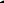 C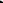 3.3VD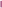 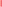 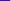 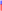 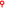 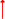 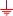 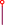 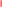 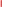 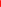 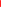 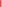 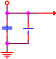 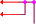 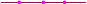 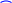 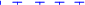  10uF   0.1uF      0.1uF    0.1uF    0.1uF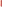 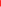 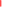 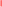 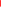 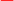 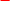 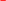 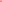 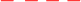 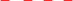 GND                                                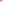 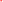 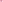 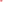 GND        GND      GND      GNDU12                                           SOC_1.8VD3.3VD                           APL1117VC-18vC8310uF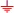 GND                                     GND                                  GND3.3VD 10uF   0.1uF      0.1uF    0.1uF    0.1uFGND                                                GND        GND      GND      GNDU12                                           SOC_1.8VD3.3VD                           APL1117VC-18vC8310uFGND                                     GND                                  GND3.3VD 10uF   0.1uF      0.1uF    0.1uF    0.1uFGND                                                GND        GND      GND      GNDU12                                           SOC_1.8VD3.3VD                           APL1117VC-18vC8310uFGND                                     GND                                  GND5V_VDD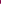 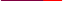 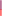 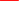 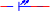 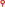 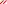 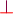 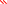 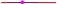 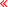 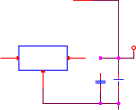 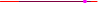 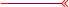 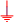 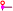 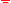 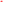 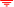 U6GNDGND5V_VDDVINoutC85      C840.1uF  10uFGND5V_VDDU6GNDGND5V_VDDVINoutC85      C840.1uF  10uFGND5V_VDDU6GNDGND5V_VDDVINoutC85      C840.1uF  10uFGND5V_VDDU6GNDGND5V_VDDVINoutC85      C840.1uF  10uFGND5V_VDDU6GNDGND5V_VDDVINoutC85      C840.1uF  10uFGND5V_VDDU6GNDGND5V_VDDVINoutC85      C840.1uF  10uFGND5V_VDDU6GNDGND5V_VDDVINoutC85      C840.1uF  10uFGND5V_VDDU6GNDGND5V_VDDVINoutC85      C840.1uF  10uFGND5V_VDDU6GNDGND5V_VDDVINoutC85      C840.1uF  10uFGND5V_VDDU6GNDGND5V_VDDVINoutC85      C840.1uF  10uFGND5V_VDDU6GNDGND5V_VDDVINoutC85      C840.1uF  10uFGNDC3.3VD 10uF   0.1uF      0.1uF    0.1uF    0.1uFGND                                                GND        GND      GND      GNDU12                                           SOC_1.8VD3.3VD                           APL1117VC-18vC8310uFGND                                     GND                                  GND3.3VD 10uF   0.1uF      0.1uF    0.1uF    0.1uFGND                                                GND        GND      GND      GNDU12                                           SOC_1.8VD3.3VD                           APL1117VC-18vC8310uFGND                                     GND                                  GND3.3VD 10uF   0.1uF      0.1uF    0.1uF    0.1uFGND                                                GND        GND      GND      GNDU12                                           SOC_1.8VD3.3VD                           APL1117VC-18vC8310uFGND                                     GND                                  GND5V_VDDU6GNDGND5V_VDDVINoutC85      C840.1uF  10uFGND5V_VDDU6GNDGND5V_VDDVINoutC85      C840.1uF  10uFGND5V_VDDU6GNDGND5V_VDDVINoutC85      C840.1uF  10uFGND5V_VDDU6GNDGND5V_VDDVINoutC85      C840.1uF  10uFGND5V_VDDU6GNDGND5V_VDDVINoutC85      C840.1uF  10uFGND5V_VDDU6GNDGND5V_VDDVINoutC85      C840.1uF  10uFGND5V_VDDU6GNDGND5V_VDDVINoutC85      C840.1uF  10uFGND5V_VDDU6GNDGND5V_VDDVINoutC85      C840.1uF  10uFGND5V_VDDU6GNDGND5V_VDDVINoutC85      C840.1uF  10uFGND5V_VDDU6GNDGND5V_VDDVINoutC85      C840.1uF  10uFGND5V_VDDU6GNDGND5V_VDDVINoutC85      C840.1uF  10uFGNDBB3.3VD 10uF   0.1uF      0.1uF    0.1uF    0.1uFGND                                                GND        GND      GND      GNDU12                                           SOC_1.8VD3.3VD                           APL1117VC-18vC8310uFGND                                     GND                                  GND3.3VD 10uF   0.1uF      0.1uF    0.1uF    0.1uFGND                                                GND        GND      GND      GNDU12                                           SOC_1.8VD3.3VD                           APL1117VC-18vC8310uFGND                                     GND                                  GND3.3VD 10uF   0.1uF      0.1uF    0.1uF    0.1uFGND                                                GND        GND      GND      GNDU12                                           SOC_1.8VD3.3VD                           APL1117VC-18vC8310uFGND                                     GND                                  GND5V_VDDU6GNDGND5V_VDDVINoutC85      C840.1uF  10uFGND5V_VDDU6GNDGND5V_VDDVINoutC85      C840.1uF  10uFGND5V_VDDU6GNDGND5V_VDDVINoutC85      C840.1uF  10uFGND5V_VDDU6GNDGND5V_VDDVINoutC85      C840.1uF  10uFGND5V_VDDU6GNDGND5V_VDDVINoutC85      C840.1uF  10uFGND5V_VDDU6GNDGND5V_VDDVINoutC85      C840.1uF  10uFGND5V_VDDU6GNDGND5V_VDDVINoutC85      C840.1uF  10uFGND5V_VDDU6GNDGND5V_VDDVINoutC85      C840.1uF  10uFGND5V_VDDU6GNDGND5V_VDDVINoutC85      C840.1uF  10uFGND5V_VDDU6GNDGND5V_VDDVINoutC85      C840.1uF  10uFGND5V_VDDU6GNDGND5V_VDDVINoutC85      C840.1uF  10uFGNDBA3.3VD 10uF   0.1uF      0.1uF    0.1uF    0.1uFGND                                                GND        GND      GND      GNDU12                                           SOC_1.8VD3.3VD                           APL1117VC-18vC8310uFGND                                     GND                                  GND3.3VD 10uF   0.1uF      0.1uF    0.1uF    0.1uFGND                                                GND        GND      GND      GNDU12                                           SOC_1.8VD3.3VD                           APL1117VC-18vC8310uFGND                                     GND                                  GND3.3VD 10uF   0.1uF      0.1uF    0.1uF    0.1uFGND                                                GND        GND      GND      GNDU12                                           SOC_1.8VD3.3VD                           APL1117VC-18vC8310uFGND                                     GND                                  GND5V_VDDU6GNDGND5V_VDDVINoutC85      C840.1uF  10uFGND5V_VDDU6GNDGND5V_VDDVINoutC85      C840.1uF  10uFGND5V_VDDU6GNDGND5V_VDDVINoutC85      C840.1uF  10uFGND5V_VDDU6GNDGND5V_VDDVINoutC85      C840.1uF  10uFGND5V_VDDU6GNDGND5V_VDDVINoutC85      C840.1uF  10uFGND5V_VDDU6GNDGND5V_VDDVINoutC85      C840.1uF  10uFGND5V_VDDU6GNDGND5V_VDDVINoutC85      C840.1uF  10uFGND5V_VDDU6GNDGND5V_VDDVINoutC85      C840.1uF  10uFGND5V_VDDU6GNDGND5V_VDDVINoutC85      C840.1uF  10uFGND5V_VDDU6GNDGND5V_VDDVINoutC85      C840.1uF  10uFGND5V_VDDU6GNDGND5V_VDDVINoutC85      C840.1uF  10uFGNDA3.3VD 10uF   0.1uF      0.1uF    0.1uF    0.1uFGND                                                GND        GND      GND      GNDU12                                           SOC_1.8VD3.3VD                           APL1117VC-18vC8310uFGND                                     GND                                  GND3.3VD 10uF   0.1uF      0.1uF    0.1uF    0.1uFGND                                                GND        GND      GND      GNDU12                                           SOC_1.8VD3.3VD                           APL1117VC-18vC8310uFGND                                     GND                                  GND3.3VD 10uF   0.1uF      0.1uF    0.1uF    0.1uFGND                                                GND        GND      GND      GNDU12                                           SOC_1.8VD3.3VD                           APL1117VC-18vC8310uFGND                                     GND                                  GND5V_VDDU6GNDGND5V_VDDVINoutC85      C840.1uF  10uFGND5V_VDDU6GNDGND5V_VDDVINoutC85      C840.1uF  10uFGND5V_VDDU6GNDGND5V_VDDVINoutC85      C840.1uF  10uFGND5V_VDDU6GNDGND5V_VDDVINoutC85      C840.1uF  10uFGND5V_VDDU6GNDGND5V_VDDVINoutC85      C840.1uF  10uFGND5V_VDDU6GNDGND5V_VDDVINoutC85      C840.1uF  10uFGND5V_VDDU6GNDGND5V_VDDVINoutC85      C840.1uF  10uFGND5V_VDDU6GNDGND5V_VDDVINoutC85      C840.1uF  10uFGND5V_VDDU6GNDGND5V_VDDVINoutC85      C840.1uF  10uFGND5V_VDDU6GNDGND5V_VDDVINoutC85      C840.1uF  10uFGND5V_VDDU6GNDGND5V_VDDVINoutC85      C840.1uF  10uFGNDAATitleT260ST260ST260ST260ST260SASizeBDocument  NumberPOWER_SCHDocument  NumberPOWER_SCHDocument  NumberPOWER_SCHDocument  NumberPOWER_SCHRevV17ADate:                Saturday , October 27 , 2018Date:                Saturday , October 27 , 2018Date:                Saturday , October 27 , 2018Sheet              1             of           1Sheet              1             of           1Sheet              1             of           1A55A55544322211DPCI-e Interface for SIM CardPCI-e Interface for SIM CardPCI-e Interface for SIM CardPCI-e Interface for SIM CardPCI-e Interface for SIM CardPCI-e Interface for SIM CardDDSIM_PWR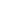 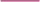 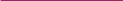 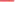 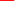 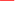 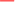 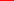 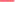 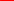 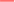 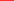 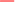 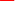 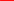 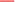 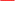 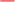 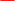 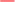 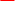 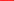 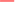 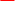 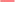 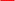 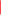 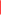 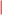 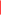 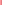 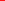 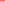 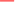 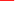 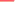 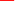 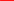 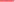 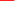 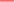 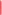 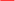 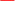 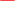 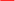 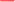 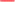 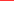 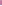 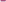 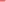 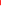 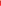 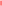 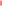 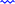 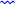 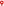 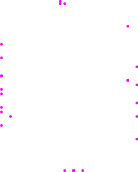 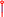 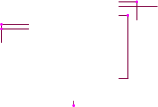 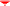 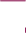 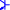 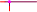 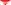 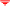 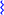 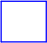 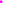 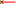 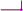 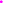 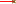 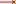 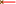 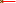 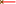 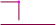 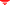 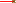 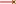 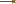 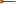 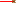 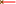 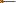 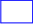 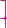 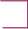 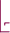 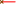 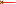 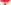 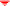 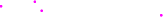 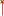 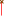 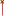 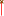 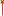 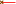 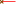 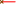 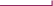 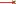 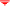 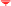 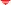 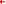 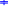 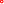 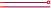 3.3VD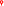 J15.1K13579111315717192123252729313335373942434547C1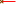 0.1uFGNDGNDGND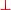 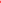 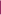  C2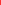  0.1uF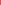 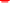 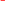 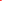 GNDSIM_PWR3.3VDJ15.1K13579111315717192123252729313335373942434547C10.1uFGNDGNDGND C2 0.1uFGNDSIM_PWR3.3VDJ15.1K13579111315717192123252729313335373942434547C10.1uFGNDGNDGND C2 0.1uFGNDSIM_PWR3.3VDJ15.1K13579111315717192123252729313335373942434547C10.1uFGNDGNDGND C2 0.1uFGNDSIM_PWR3.3VDJ15.1K13579111315717192123252729313335373942434547C10.1uFGNDGNDGND C2 0.1uFGNDSIM_PWR3.3VDJ15.1K13579111315717192123252729313335373942434547C10.1uFGNDGNDGND C2 0.1uFGNDJ2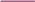 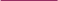 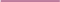 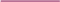 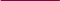 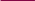 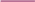 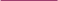 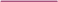 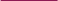 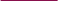 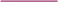 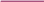 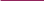 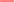 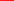 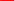 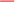 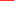 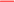 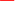 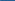 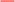 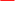 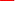 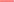 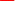 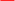 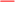 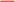 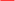 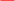 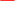 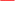 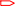 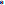 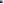 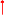 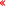 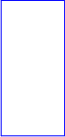 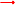 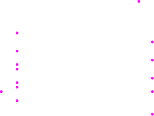 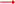 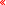 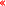 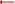 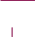 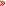 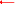 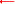 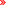 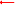 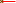 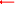 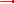 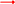 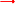 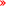 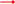 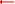 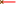 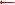 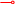 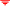 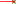 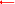 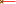 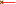 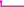 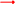 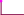 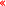 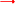 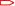 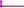 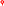 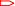 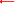 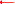 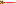 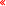 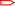 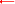 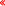 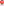 2GNDLINK4RXIM0RXIP0TXOM0TXOP0LINK0RINTXOP4TXOM4RXIP4RTSRXIM4GND3234DMDP39GPIO0434547GND52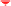 GNDMiniCard_Card-v11-halfR T 5 3 5 0   模组接口标识J11             3.3VD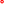 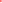 	3        UART_TX4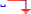 4 HEADER  GNDJ22GNDLINK4RXIM0RXIP0TXOM0TXOP0LINK0RINTXOP4TXOM4RXIP4RTSRXIM4GND3234DMDP39GPIO0434547GND52GNDMiniCard_Card-v11-halfR T 5 3 5 0   模组接口标识J11             3.3VD	3        UART_TX44 HEADER  GNDJ22GNDLINK4RXIM0RXIP0TXOM0TXOP0LINK0RINTXOP4TXOM4RXIP4RTSRXIM4GND3234DMDP39GPIO0434547GND52GNDMiniCard_Card-v11-halfR T 5 3 5 0   模组接口标识J11             3.3VD	3        UART_TX44 HEADER  GNDDCSIM_PWR3.3VDJ15.1K13579111315717192123252729313335373942434547C10.1uFGNDGNDGND C2 0.1uFGNDSIM_PWR3.3VDJ15.1K13579111315717192123252729313335373942434547C10.1uFGNDGNDGND C2 0.1uFGNDSIM_PWR3.3VDJ15.1K13579111315717192123252729313335373942434547C10.1uFGNDGNDGND C2 0.1uFGNDSIM_PWR3.3VDJ15.1K13579111315717192123252729313335373942434547C10.1uFGNDGNDGND C2 0.1uFGNDSIM_PWR3.3VDJ15.1K13579111315717192123252729313335373942434547C10.1uFGNDGNDGND C2 0.1uFGNDSIM_PWR3.3VDJ15.1K13579111315717192123252729313335373942434547C10.1uFGNDGNDGND C2 0.1uFGNDJ22GNDLINK4RXIM0RXIP0TXOM0TXOP0LINK0RINTXOP4TXOM4RXIP4RTSRXIM4GND3234DMDP39GPIO0434547GND52GNDMiniCard_Card-v11-halfR T 5 3 5 0   模组接口标识J11             3.3VD	3        UART_TX44 HEADER  GNDJ22GNDLINK4RXIM0RXIP0TXOM0TXOP0LINK0RINTXOP4TXOM4RXIP4RTSRXIM4GND3234DMDP39GPIO0434547GND52GNDMiniCard_Card-v11-halfR T 5 3 5 0   模组接口标识J11             3.3VD	3        UART_TX44 HEADER  GNDJ22GNDLINK4RXIM0RXIP0TXOM0TXOP0LINK0RINTXOP4TXOM4RXIP4RTSRXIM4GND3234DMDP39GPIO0434547GND52GNDMiniCard_Card-v11-halfR T 5 3 5 0   模组接口标识J11             3.3VD	3        UART_TX44 HEADER  GNDC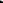 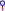 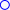 TP7PADCON1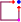 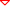 GND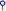 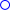 TP8PADCON2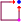 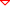 GNDTP8PADCON2GND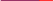 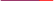 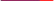 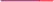 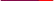 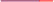 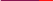 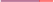 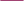 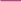 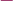 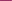 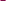 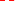 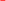 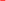 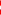 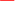 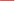 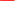 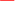 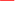 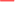 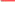 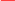 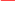 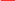 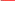 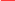 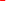 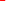 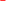 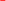 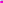 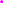 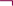 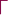 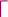 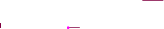 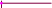 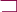 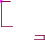 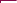 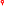 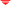 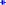 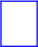 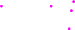 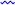 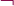 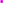 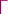 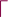 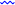 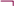 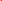 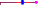 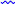 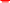 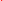 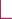 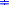 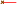 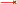 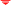 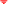 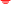 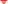 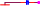 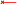 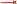 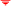 C24   0.1uF2                  1T216U8	0.1uF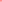 GND                                                                                           HST-0041C27R22   49.9167R24   49.9     TXOP0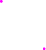 1104/16V/X5R 104/16V/X5R 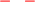 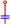 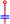 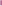 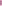          GND                                                                                           HST-0041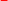 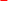 GND              GNDC24   0.1uF2                  1T216U8	0.1uFGND                                                                                           HST-0041C27R22   49.9167R24   49.9     TXOP01104/16V/X5R 104/16V/X5R          GND                                                                                           HST-0041GND              GNDC24   0.1uF2                  1T216U8	0.1uFGND                                                                                           HST-0041C27R22   49.9167R24   49.9     TXOP01104/16V/X5R 104/16V/X5R          GND                                                                                           HST-0041GND              GNDC24   0.1uF2                  1T216U8	0.1uFGND                                                                                           HST-0041C27R22   49.9167R24   49.9     TXOP01104/16V/X5R 104/16V/X5R          GND                                                                                           HST-0041GND              GND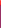 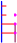 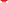 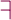 RJ45TP12 TP11 TP10 TP9J8GNDRJ45TP12 TP11 TP10 TP9J8GNDBTP7PADCON1GNDTP8PADCON2GNDTP8PADCON2GNDC24   0.1uF2                  1T216U8	0.1uFGND                                                                                           HST-0041C27R22   49.9167R24   49.9     TXOP01104/16V/X5R 104/16V/X5R          GND                                                                                           HST-0041GND              GNDC24   0.1uF2                  1T216U8	0.1uFGND                                                                                           HST-0041C27R22   49.9167R24   49.9     TXOP01104/16V/X5R 104/16V/X5R          GND                                                                                           HST-0041GND              GNDC24   0.1uF2                  1T216U8	0.1uFGND                                                                                           HST-0041C27R22   49.9167R24   49.9     TXOP01104/16V/X5R 104/16V/X5R          GND                                                                                           HST-0041GND              GNDC24   0.1uF2                  1T216U8	0.1uFGND                                                                                           HST-0041C27R22   49.9167R24   49.9     TXOP01104/16V/X5R 104/16V/X5R          GND                                                                                           HST-0041GND              GNDRJ45TP12 TP11 TP10 TP9J8GNDRJ45TP12 TP11 TP10 TP9J8GNDBBTP7PADCON1GNDTP8PADCON2GNDTP8PADCON2GNDC24   0.1uF2                  1T216U8	0.1uFGND                                                                                           HST-0041C27R22   49.9167R24   49.9     TXOP01104/16V/X5R 104/16V/X5R          GND                                                                                           HST-0041GND              GNDC24   0.1uF2                  1T216U8	0.1uFGND                                                                                           HST-0041C27R22   49.9167R24   49.9     TXOP01104/16V/X5R 104/16V/X5R          GND                                                                                           HST-0041GND              GNDC24   0.1uF2                  1T216U8	0.1uFGND                                                                                           HST-0041C27R22   49.9167R24   49.9     TXOP01104/16V/X5R 104/16V/X5R          GND                                                                                           HST-0041GND              GNDC24   0.1uF2                  1T216U8	0.1uFGND                                                                                           HST-0041C27R22   49.9167R24   49.9     TXOP01104/16V/X5R 104/16V/X5R          GND                                                                                           HST-0041GND              GNDRJ45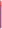 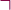 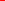 TP15 TP16 TP14 TP13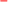 J9                                  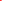 GNDRJ45TP15 TP16 TP14 TP13J9                                  GNDBTP19   TP20   TP21   TP22PAD     PAD     PAD     PAD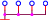 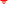 GNDTP19   TP20   TP21   TP22PAD     PAD     PAD     PADGNDTP19   TP20   TP21   TP22PAD     PAD     PAD     PADGNDTP19   TP20   TP21   TP22PAD     PAD     PAD     PADGNDTP19   TP20   TP21   TP22PAD     PAD     PAD     PADGNDTP19   TP20   TP21   TP22PAD     PAD     PAD     PADGNDTP19   TP20   TP21   TP22PAD     PAD     PAD     PADGNDTP19   TP20   TP21   TP22PAD     PAD     PAD     PADGNDTP19   TP20   TP21   TP22PAD     PAD     PAD     PADGNDTP19   TP20   TP21   TP22PAD     PAD     PAD     PADGNDTP19   TP20   TP21   TP22PAD     PAD     PAD     PADGNDTP19   TP20   TP21   TP22PAD     PAD     PAD     PADGNDTP19   TP20   TP21   TP22PAD     PAD     PAD     PADGNDTP19   TP20   TP21   TP22PAD     PAD     PAD     PADGNDTP19   TP20   TP21   TP22PAD     PAD     PAD     PADGNDTP19   TP20   TP21   TP22PAD     PAD     PAD     PADGNDTP19   TP20   TP21   TP22PAD     PAD     PAD     PADGNDTP19   TP20   TP21   TP22PAD     PAD     PAD     PADGNDAA55544322211